Publicado en  el 24/11/2016 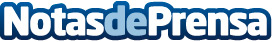 Los autobuses urbanos de Madrid medirán la contaminaciónEl objetivo del Ayuntamiento de Madrid es realizar mejores predicciones sobre la contaminación y saber qué zonas contribuyen más a la baja calidad del aireDatos de contacto:Nota de prensa publicada en: https://www.notasdeprensa.es/los-autobuses-urbanos-de-madrid-mediran-la Categorias: Innovación Tecnológica http://www.notasdeprensa.es